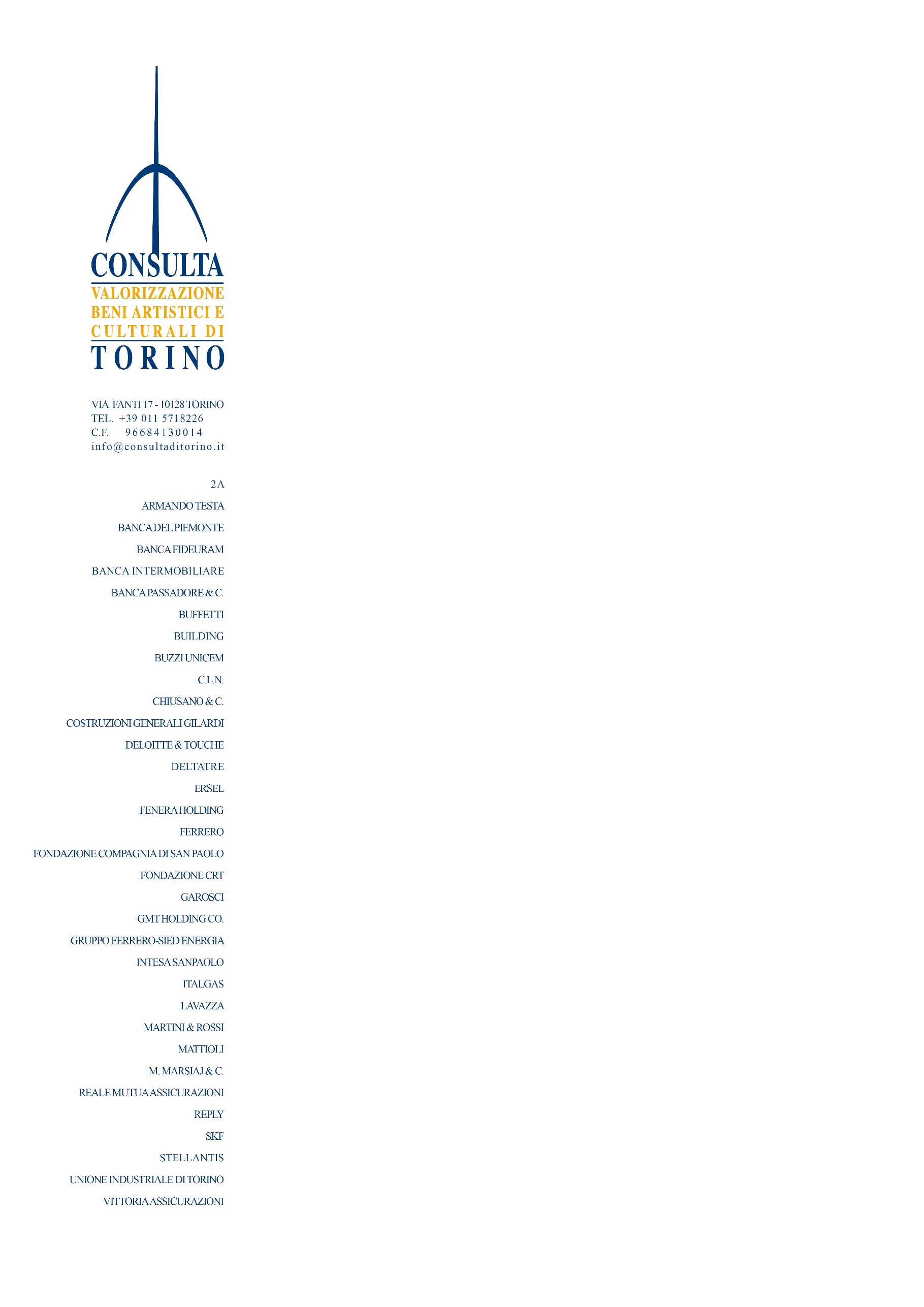 LA CONSULTA PER I GIARDINI DEI MUSEI REALI    Il Sistema Consulta è da 34 anni un valore per il territorio, un’eccellenza unica risultante della responsabilità sociale e dell’ascolto delle esigenze della comunità, frutto dell’attitudine a collaborare e dello spirito imprenditoriale.     Parte integrante della mission di Consulta è l’attenzione all’ambiente, nelle sue più estese accezioni di cura del territorio, protezione e valorizzazione del verde pubblico, del paesaggio, dei giardini.     In occasione del trentennale di attività, nel 2017 Consulta - con il Socio Reale Mutua - ha partecipato con il recupero del Boschetto al processo rigenerativo dei Giardini realizzato dai Musei Reali. L’intervento è stato ideato e diretto dall’architetto Paolo Pejrone.     È stata restituita ai cittadini e ai visitatori un’area perfettamente risistemata: un nuovo sottobosco di tappezzanti, sotto le grandi alberature piantate nella seconda metà dell’Ottocento. Ampi viali ortogonali definiscono gli spazi in grandi aiuole dalle forme regolari; al centro trova collocazione permanente l’opera Pietre Preziose dell’artista Giulio Paolini. L’installazione è realizzata con i marmi originali, provenienti dalla Cappella della Santa Sindone, capolavoro seicentesco di Guarino Guarini. I materiali, irreparabilmente danneggiati dall’incendio del 1997, prendono nuova vita e diventano opera d’arte, con profonda valenza simbolica e dal forte impatto emotivo.    Consulta ha sostenuto il masterplan della riorganizzazione dei Giardini Reali, che orienta la progettazione verso un disegno armonizzato con gli interventi precedenti e indirizza gli sviluppi futuri nella direzione della Cavallerizza Reale, insieme alla progettazione esecutiva e alla direzione lavori delle opere di completamento necessarie alla messa in funzione della Fontana delle Nereidi e dei Tritoni.    La valorizzazione del Giardino di Levante - con il restauro della Fontana delle Nereidi e dei Tritoni capolavoro di Simone Martinez, il recupero delle sculture, la rifunzionalizzazione degli impianti e la risistemazione dei viali - completa la restituzione al pubblico di un’ulteriore porzione dei Giardini Reali, aperta sulla città, grazie all’affaccio dai bastioni.La Consulta per             Ufficio Stampa ConsultaMaria Cristina Lisbona  -  M +39 346 2196279 - mc.lisbona@consultaditorino.it 